RIWAYAT HIDUPARDHIANSYAH,  dilahirkan  di  Kabupaten  Pangkajene,  1  juni  1993  dari  pasangan  Ayahanda  ANWAR  HAEDAR,BA  dan  Ibunda  KUDRIATI  Anak  ke  dua  dari  lima  bersaudara.  Penulis  memasuki  jenjang  pendidikan  Formal  sebagai  berikut:  pada  tahun  1999  masuk  Madrasah  Ibtidaiyah  dan  lulus  pada  tahun  2005,  Tamat di  Madrasah  Tsanawiyah  tahun  2008,  Tamat  SMK Negeri  Bungoro-Pangkep  pada  tahun  2011.  Pada  tahun  2012  penulis  melanjutkan  studi  S1  Teknologi  Pendidikan  Fakultas  Ilmu  Pendidikan  Universitas  Negeri  Makassar  melalui  tes  SNMPTN dan  lulus ,  sampai  saat  ini.  Selama  penulis  tercatat  sebagai  mahasiswa,  penulis  perna  menjadi  pengurus  HIMATEP  bagian  SOSPOL  Priode 2013-2014. 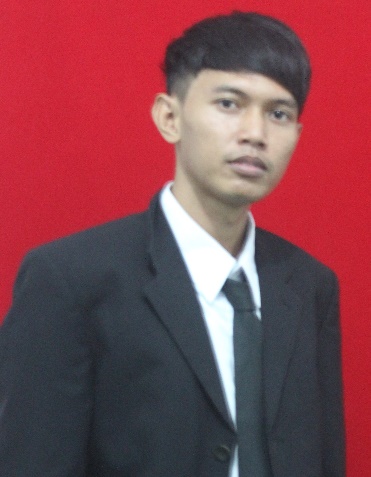 